Bewerbungsbogen	lfd. Nr. 	(bitte nicht ausfüllen) Blatt 1 von 2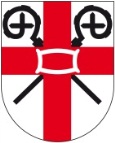 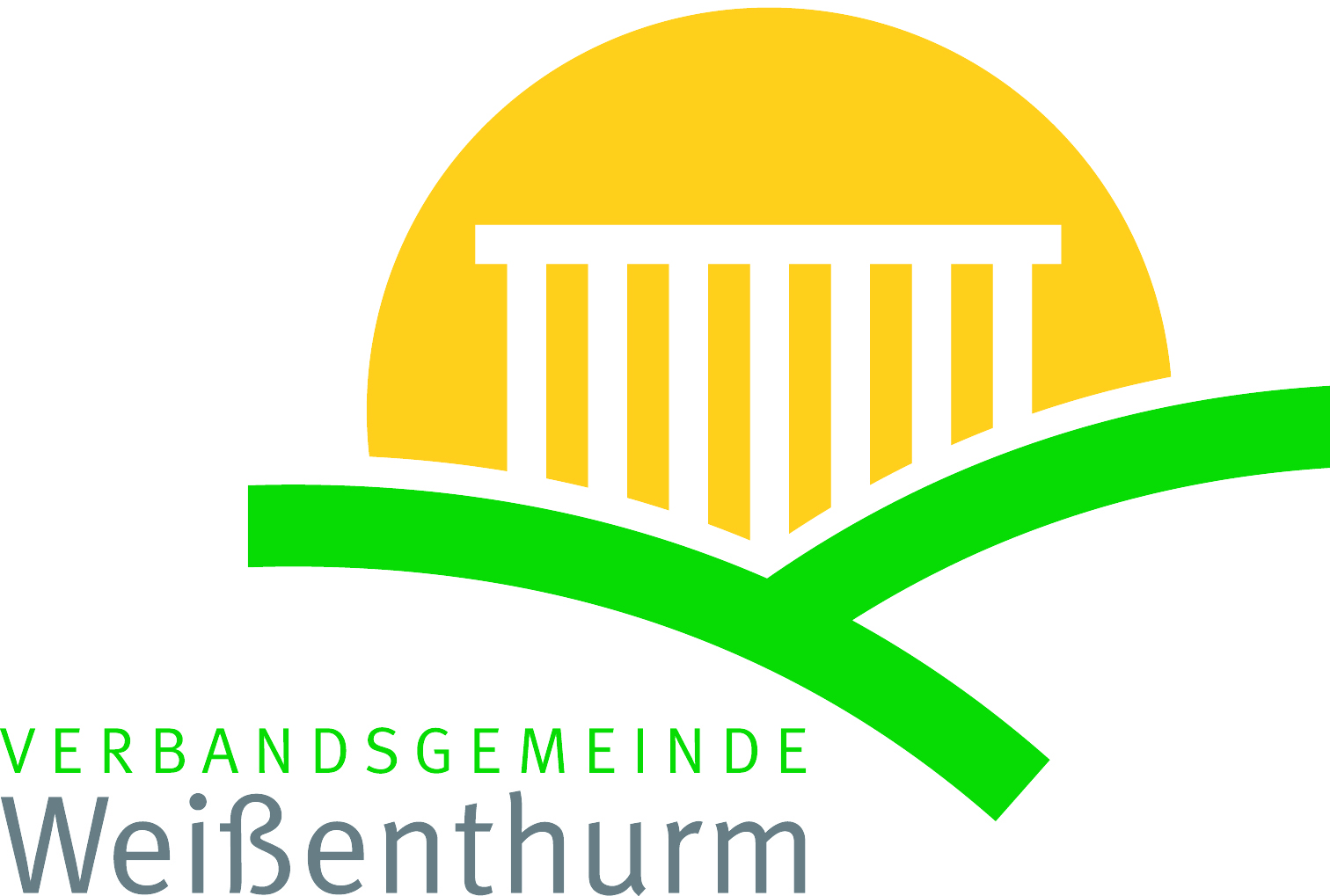 ja	neintermingerechter Eingang (bitte nicht ankreuzen) vollständige Unterlagen (bitte nicht ankreuzen)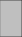 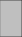  _________________________________________________________________________________________Nur auszufüllen bei Arbeitsgemeinschaften:Bewerbungsbogen	lfd. Nr. 	(bitte nicht ausfüllen) Blatt 2 von 2Ich/Wir bestätige(n) die Richtigkeit der oben gemachten Angaben und werde(n) im Falle einer entsprechenden Einladung, am weiteren Verfahren teilnehmen.VGW, FB 3.2 Schulen Hinweise zur BewerbungDie einzureichenden Bewerbungsunterlagen müssen beinhalten:den ausgefüllten Bewerberbogen (zwei Seiten) mitpersonenbezogenen Angaben zum Künstler/in bzw. Künstlergruppe / Arbeitsgemeinschaft. Im Falle einer Arbeitsgemeinschaft muss die Federführung innerhalb der Arbeitsgemeinschaft kenntlich gemacht werden.Angaben zu mindestens einem und maximal drei Referenzprojekten. Als Nachweise können auch Projektstudien eingereicht werden. Eine Erläuterung und Abbildungen zu den jeweiligen Referenzprojekten erfolgen separat auf dem jeweiligen Referenzblatt. Bei Einreichen von mehr als drei Referenzprojekten wird die Bewerbung nicht berücksichtigt.Die Unterschrift auf Seite 2 des Bewerberbogens muss von der/dem Bewerberin/Bewerber bzw. durch das federführende Mitglied einer Arbeitsgemeinschaft erfolgen. Eine Bewerbung ohne Originalunterschrift auf dem Bewerberbogen ist nicht zulässig.Angaben zum Büro / Vita, Projektliste bzw. Ausstellungsverzeichnis (Professionalitätsnachweis)Format/Umfang: Maximal eine Seite DIN A4 je Mitglied der Arbeitsgemeinschaft als lose Blattsammlung im Anhang der Bewerbung.Text zur künstlerischen PositionFormat/Umfang: Maximal eine Seite DIN A4 als lose Blattsammlung im Anhang der Bewerbung.Die im Bewerberbogen genannten Projekte sollen auf jeweils einem separaten Referenzblatt DIN A3 bildlich dargestellt und schriftlich erläutert werden.Format/Umfang: Maximal ein DIN A3-Blatt pro Referenz als lose Blattsammlung im Anhang der Bewerbung (insgesamt maximal drei Blatt DIN A3 für drei Referenzen).Darüber hinausgehende Kataloge und Broschüren können nicht berücksichtigt werden. Die Unterlagen werden nicht zurückgeschickt.Hinweise:Bitte reichen Sie keine Entwürfe zu Wettbewerbsaufgabe und Standort ein!Die Bewerbungssprache ist deutsch. Bewerbungen, die in anderen Sprachen verfasst werden, können nicht berücksichtigt werden.Verwenden Sie bitte ausschließlich den vorgegebenen Bewerberbogen und reichen Sie alle Anlagen als lose Blattsammlung im DIN A3 (Referenzobjekte) bzw. DIN A4 (Professionalitätsnachweis und Text zur künstlerischen Position) - Format ein. Karton, Kapa-Platten, gerahmte Darstellungen etc. sind nicht zugelassen.Sämtliche Bewerbungsunterlagen verbleiben beim Auslober und werden nicht zurückgeschickt oder können zu den üblichen Öffnungszeiten (siehe Auslobungstext) innerhalb von 6 Wochen -nach der schriftlichen Benachrichtigung- abgeholt werden.(bitte Fachrichtung eintragen)(bitte Fachrichtung eintragen)NameNameAnschrift (Wohnsitz bzw. Sitz Künstler/-in oder Künstlergruppe)Anschrift (Wohnsitz bzw. Sitz Künstler/-in oder Künstlergruppe)E-MailWebTelefonMobilAnlagenGraue Felder bitte nicht ausfüllen!1Referenzobjekt / Kunstwerk 1 (bitte ausfüllen)Titel: Ort:Gebäude/ Institution/ Platz: Jahr:Auftraggeber:Material / Abmessungen: Realisierungskosten:1Erläuterungen / Abbildungen auf separater Darstellung Referenzblatt DIN A32Referenzobjekt / Kunstwerk 2 (bitte ausfüllen)Titel: Ort:Gebäude/ Institution/ Platz: Jahr:Auftraggeber:Material / Abmessungen: Realisierungskosten:2Erläuterungen / Abbildungen auf separater Darstellung Referenzblatt DIN A33Referenzobjekt / Kunstwerk 3 (bitte ausfüllen)Titel: Ort:Gebäude/ Institution/ Platz: Jahr:Auftraggeber:Material / Abmessungen: Realisierungskosten:3Erläuterungen / Abbildungen auf separater Darstellung Referenzblatt DIN A34Vita und Ausstellungsverzeichnis (Professionalitätsnachweis)mit Schwerpunkt Kunst am Bau/ Kunst im Stadtraum bzw. architekturbezogene Kunst, max. 1Seite DIN A45Text zur künstlerischen Positionbzw. Text zu Referenzprojekt(-en) als Eigen- oder Fremdtext, max. 1 Seite DIN A4Name (in Druckbuchstaben)Ort, DatumUnterschrift (original)